РЕШЕНИЕ«08» августа 2023 года                                                                    	              №66/14-5с. Верхние ТатышлыОб утверждении текста избирательного бюллетенядля голосования на выборах депутатов Советов сельских поселений муниципального района Татышлинский район Республики Башкортостан, назначенных на 10 сентября 2023 года  В соответствии с пунктом 10  статьи 26 Федерального закона «Об основных гарантиях избирательных прав и права на участие в референдуме граждан Российской Федерации», частью 6 статьи 25 и частью 5 статьи 77 Кодекса Республики Башкортостан о выборах, территориальная избирательная комиссия муниципального район Татышлинский район  Республики Башкортостан, на которую постановлением Центральной избирательной комиссии Республики Башкортостан №20/125-7 от 17 мая 2023 года возложены полномочия избирательных комиссий сельских поселений муниципального района Татышлинский район Республики Башкортостан,   возложены полномочия избирательной комиссии муниципального района Татышлинский район Республики Башкортостан, р е ш и л а:1. Утвердить текст избирательного бюллетеня для голосования на выборах депутатов Советов сельских поселений  муниципального района Татышлинский район Республики Башкортостан, назначенных на 10 сентября 2023 года (приложение №1) на русском языке.Председатель комиссии					          Р.Р. МуфтаховСекретарь комиссии				                              Р.М. МухаметшинТекст избирательного бюллетеня для голосования на выборах                                       депутатов Советов сельских поселений муниципального района Татышлинский район Республики Башкортостан, назначенных на 10 сентября 2023 года(на русском языке)территориальная избирательная комиссия МУНИЦИПАЛЬНОГО района ТАТЫШЛИНСКИЙ РАйОН республики башкортостан 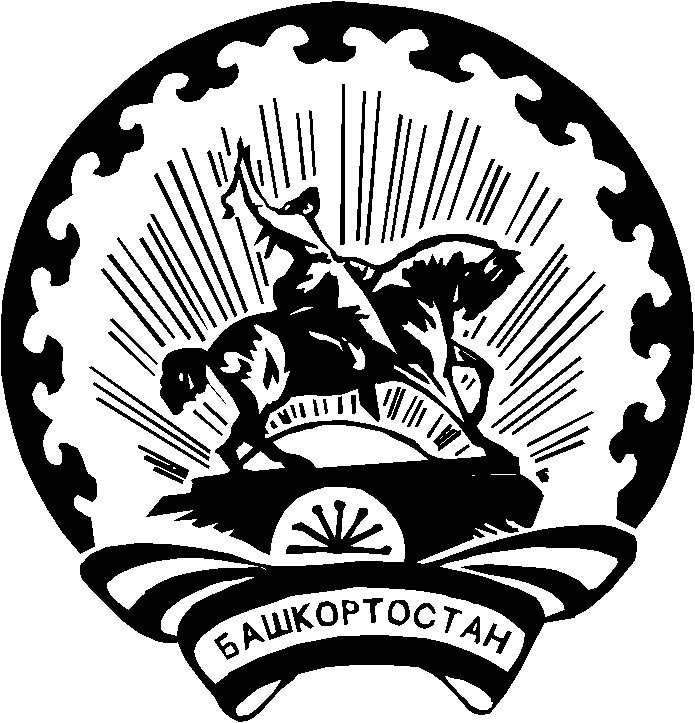 БАШҠОРТОСТАН РЕСПУБЛИКАҺЫ Тәтешле РАЙОНЫ муниципаль РАЙОНЫНЫҢ ТЕРРИТОРИАЛЬ ҺАЙЛАУ КОМИССИЯҺЫ Приложение УТВЕРЖДЕНАрешением территориальной избирательной комиссии МР Татышлинский район Республики Башкортостанот «08» августа 2023 года №66/14-5 ГАЛИХАНОВ Газим Насимович1961 года рождения; место жительства: Республика Башкортостан, Татышлинский район, д. Савалеево; место работы: пенсионер; выдвинут: Политическая партия «КОММУНИСТИЧЕСКАЯ ПАРТИЯ РОССИЙСКОЙ ФЕДЕРАЦИИ»   КАЦАПОВА Василя Фатхинуровна1954 года рождения; место жительства: Республика Башкортостан, Татышлинский район, д. Савалеево; место работы: пенсионер; выдвинута: Всероссийская политическая партия «ЕДИНАЯ РОССИЯ»  